Na temelju članka 30. Statuta Općine Vladislavci  („Službeni glasnik“ Općine Vladislavci br. 3/13,  3/17 i 2/18, 4/20 i 5/20 – pročišćeni tekst) Općinsko vijeće Općine Vladislavci na svojoj 26. sjednici  održanoj  26. kolovoza  2020. godine, donijelo jeODLUKU o izmjenama i dopunama Programa poticanja uređenja naselja i demografske obnove na području Općine Vladislavciza razdoblje od 2017. do 2022. godine Članak 1.Program poticanja uređenja naselja i demografske obnove na području Općine Vladislavci za razdoblje od  2017. do 2022. godine („Službeni glasnik“ Općine Vladislavci br. 6/17,  2/18 , 4/18, 11/18, 4/19, 7/19,  4/20 i 5/20-pročišćeni tekst),   mijenja se prema odredbama ove Odluke. Članak 2.U članku 7. 	Programa poticanja uređenja naselja i demografske obnove na području Općine Vladislavci za razdoblje od  2017. do 2022. godine („Službeni glasnik“ Općine Vladislavci br. 6/17,  2/18 , 4/18, 11/18, 4/19, 7/19,  4/20 i 5/20 – pročišćeni tekst) Mjera 18 -  mijenja se, i sada  glasi: MJERA 18.: FINANCIRANJE NABAVKE RADNIH BILJEŽNICA ZA UČENIKE OSNOVNE ŠKOLEPrihvatljivi korisnici:Pravo na radne bilježnice ostvaruju polaznici osnovne škole Mate Lovraka u  Vladislavcima i polaznici osnovne škole u Prosvjetno-kulturnom centru Mađara u Republici Hrvatskoj sa sjedištem  u Osijeku s prebivalištem na području Općine Vladislavci, dalje skraćeno: prihvatljivi korisnici.Iznos potpore:	Potpora za financiranje radnih bilježnica za prihvatljive korisnike obuhvaća trošak nabavke radnih bilježnica i mapa za likovni odgoj.Način provedbe:Općina Vladislavci isplaćuje tekuću donaciji osnovnoj školi Mate Lovraka Vladislavci i Prosvjetno-kulturnom centru Mađara u Republici Hrvatskoj sa sjedištem  u Osijeku.Članak 3.U članku 7. 	Programa poticanja uređenja naselja i demografske obnove na području Općine Vladislavci za razdoblje od  2017. do 2022. godine („Službeni glasnik“ Općine Vladislavci br. 6/17,  2/18 , 4/18, 11/18, 4/19, 7/19,  4/20 i 5/20- pročišćeni tekst) dodaje se nova Mjera 19 – koja glasi: MJERA 19.: SUFINANCIRANJE JAVNOG LINIJSKOG PRIJEVOZAPrihvatljivi korisnici:Za vrijeme trajanja školskog dopusta u periodu od lipnja do rujna tekuće godine, općina će sufinancirati javni linijski prijevoz  javnom prijevozniku koji ima dozvolu za prometovanje na području Općine Vladislavci na relacijama iz naselja Općine Vladislavci do Osijeka i na relacijama od Osijeka do naselja na području Općine Vladislavci.Iznos potpore:	Potpora za sufinanciranje javnog prijevoza iznosi do 400,00 kuna dnevno. Način provedbe:Općinski načelnik Općine Vladislavci donosi Odluku o vremenu i iznosu dnevnog sufinanciranja. Ugovor sa javnim linijskim prijevoznikom zaključuje  općinski načelnikČlanak 4.Ostale odredbe Program poticanja uređenja naselja i demografske obnove na području Općine Vladislavci za razdoblje od  2017. do 2022. godine („Službeni glasnik“ Općine Vladislavci br. 6/17,  2/18 , 4/18, 11/18, 4/19,  7/19, 4/20 i 5/20- pročišćeni tekst) ostaju neizmijenjene. Članak 5.Nalaže se Jedinstvenom upravnom odjelu Općine Vladislavci da izradi pročišćeni tekst Programa poticanja uređenja naselja i demografske obnove na području Općine Vladislavci za razdoblje od  2017. do 2022. godine.  Članak 6.Ova Odluka stupa na snagu i primjenjuje se osmog dana od dana objave u „Službenom glasniku“ Općine Vladislavci.  KLASA:  550-01/17-01/02URBROJ: 2158/07-01-20-21Vladislavci, 26.  kolovoza  2020.PredsjednikOpćinskog VijećaKrunoslav Morović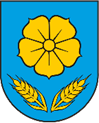 REPUBLIKA HRVATSKAOSJEČKO-BARANJSKA ŽUPANIJAOPĆINA VLADISLAVCIOPĆINSKI NAČELNIKTemeljem članka 48. Zakona o lokalnoj i područnoj (regionalnoj) samoupravi (Narodne novine broj: 33/01, 60/01, 129/05, 109/07, 125/08, 36/09, 150/11, 144/12, 19/13, 137/15, 123/17 i  98/19) i  članka  36. Statuta Općine Vladislavci („Službeni glasnik“ Općine Vladislavci br. 3/13,  3/17 i 2/18)  Općinski načelnik Općine Vladislavci dana 13. kolovoza  2020. godine, donosiZAKLJUČAKI.Utvrđuje se prijedlog Odluke o izmjenama i dopunama Programa poticanja uređenja naselja i demografske obnove na području Općine Vladislavci za razdoblje od 2017. do 2022. godine. II.Prijedlog Odluke  iz točke I. ovog Zaključka upućuje se Općinskom vijeću Općine Vladislavci na razmatranje i usvajanje. III.Predlažem Općinskom vijeću Općine Vladislavci usvajanje Odluke  iz točke I. ovog Zaključka. IV.Ovaj Zaključak stupa na snagu danom donošenja. KLASA: 550-01/17-01/02URBROJ:2158/07-02-20-19Vladislavci, 13. kolovoza  2020.						Općinski načelnik                Marjan Tomas